Елизавета КаменскаяВручнуювручнуюпьесаговорящие героини:Лика — 21 годМаша — 35 летАрина — бывшая ЛикиАлла — бывшая до и будущая после ЛикиМашин сын — 5 летсценические указания:Маша и Лика держатся за руки, но не полностью, а за один палец. Каждую часть палец меняется в соответствии с названием части. предречье: ладонь.А это у тебя про Катю, да?Нет это про Машу.Про Алину?Про Машу.Может про Кирилла заменила пол получился квир?Я вам сказала про Машу я только Маше не сказала ну что за.часть 1. большой.Паркет покрыт кусками золотой пленки, скрепленной скотчем. Лика расстегнула рубашку, чтобы были видны ключицы, и намазалась розовым гелем с блестками. Играет песня “Я буду рядом”, всё гудит. Катя представляет всем Лику как квир-икону, потому что она отказывается представляться.Маша спрашивает, а тебе правда 21.Лика спрашивает, а ты правда главред.Лика добавляет, ка.Маша смотрит на Лику.Маша лайкает много контента в твиттере. Маша лайкает ликин контент. Так все и началось. Лика создаёт контент. Маша лайкает ее контент, но не весь. Лика точнее создаёт контент. Маша лайкает ее контент и комментирует.  Лика создаёт контент про Машу. Маша понимает, лайкает и комментирует. Маша говорит, ангажирую.Лика присылает,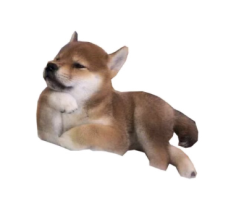 Маша говорит, у меня дома сын и мама поехали к тебе.Лика говорит, мне не нравится моя квартира но мне нравишься ты.Маша спрашивает, хочешь зайти ко мне в офис.Маша работает на кирпичной мануфактуре, вместо мануфактур в Москве теперь контент-фермы. В офисе сидят люди, которых Лика знает из твиттера. Все чуть одутловатее, чем на фотографиях, к тому же молчат. Иногда говорят, но не шутят. Наверно, они тоже попали сюда, использую социальный капитал. Лика думает, как странно, что она спит с их начальницей. Лика пишет, ох ты жива.Маша пишет, ох не знаю я напилась плакала много часов подряд проснулась у бывшей кажется никакой романтики больше в жизни мне нельзя временно.Лика дышит, Лика дышит, Лика выдыхает, давай хотя бы поговорим.Лика ждёт. Маша переваривает. Лику тошнит. Маша компульсивно ест.Маша говорит, прости я не контролирую влюбленности я обманула тебя и твою сияющую кожу.Лика думает, певица лорде пела уверена ты жалеешь о дне когда поцеловала писательницу в темноте. Лика отвечает, дерьмово. Маша бросила Лику. Маша лайкает её контент.часть 2. указательный.Маша и Лика стоят бок о бок и смотрят на летающий член с большими яичками.Маша говорит, а стены то тут какие обрати внимание.Лика говорит, да ха хм ха кобальт забавно я не любила в детстве кобальт.Маша спрашивает, почему не любила.Лика говорит, взрослый цвет противный тусклый блеклый тоскливый никакой.Маша говорит, я не хочу к тебе больше приезжать.Лика слышит, мы расстаемся.Маша говорит, деда ты ставишь выше партнеров дело даже не во мне.Лика слышит, дело во мне мне уже 35 какого хуя.Маша думает, мне 35 в конце-то концов что я делаю почему мне давят на все клавиши эмоций я хочу домой.Лика говорит, я решу эту ситуацию я деловой кабанчик.Маша говорит, ох я на тебя давлю.Лика думает, надави надави давление значит связь.Маша говорит, расскажи про Арину.Лика рассказывает, ну мы вместе учились поцеловались на патриарших прудах я расплакалась я была абьюзивной потом депрессия ну знаешь тяжело было терапия книжки про созависимость.Лика говорит, расскажи про Аллу.Маша рассказывает, ну мы вместе работаем поцеловались на вечеринке дальше она у меня долго ночевала я готовила мыла посуду в общем если честно это травма абьюз я ее выгнала вот.Маша говорит, хуёвый мир лесбийских истерий.Лика говорит, хуёвый мир лесбийских истерий.Маша говорит, там большой торт из котлеты иди глянь.Маша говорит, иди глянь все говорят о нас смотрят смешно жуть дай помаду с щеки сотру.Лика говорит, дед меня выселяет говорит я ему не семья больше.Лика говорит, да какая америка ты что шутишь какой фулбрайт.Маша говорит, я не шучу мы поженимся в вегасе.Маша говорит, ты молодая красивая дай помаду с щеки сотру молодая красивая как у озона ой молодая ой красивая.Маша говорит, ну всё не шути про мать помада не стерлась.Лика пишет, Арина она младше моей матери на 9 лет и старше меня на 15.Арина говорит, слушай я вообще отсюда уезжать не хочу а мама мне звонит говорит я тебе котлеты приготовлю какие блядь котлеты а я хочу в париже есть мороженое а не в реутово котлеты.Лика пишет, слушай я не буду твое аудио слушать ну просила же а.Арина пишет, ну там неважное забей.Маша говорит, от тебя до меня 15 километров. Лика отвечает, 15 сантиметров.Маша отвечает, тридцать — туда-сюда. Маша добавляет, километров. Лика добавляет, на такси. Маша добавляет, два часа. Маша добавляет, туда-обратно. Лика обрывает, пятнадцать сантиметров между телами а между грудью твоей и моей ноль. Лика спрашивает, кто твой спирит энимал.Маша пишет, угорь а твой.Лика пишет, не знаю какая-то псина.Маша пишет, шарпей.Лика пишет, внешне забавный песик с множеством милых складочек на самом деле не соответствует своему внешнему виду.Ликин дневник настроения выглядит,  - + - + -   + - +   - +.Врач говорит, у вас циклотимия.Лика говорит, ну и что ты думаешь про мои таблетки.Маша говорит, да ничего не думаю если надо пей я предпочитаю алкоголизацию анестезии.Маша говорит, на нормотимиках хорошо ух как благостно.Лика говорит, быстро ты променяла алкоголизацию на таблетки.Маша говорит, хорошо как после пива ах как благостно.Маша говорит, у меня две сммщицы лучшие подружки мои одна бухает другая лесбиянка. Лика говорит, у меня на работе одна лесбиянка и та скучная.Лика говорит, мы смотрели друг другу в глаза три минуты в баре с пивом и я думала только о том что мне не хочется целовать ее маленькое хрупкое тело.Маша говорит, я устала болит спина погонять весь день этих олухов охуяж.Маша говорит, расскажи сказку поговори в ухо обними сзади.Лика говорит, жила была принцесса в башне из широкой кости в районе Б. этаж первый на окнах решетки во двор принцесса платит ипотеку за этаж башни принцесса ужасно красивая но в башне живёт её мама она считает иначе маша ты спишь.Маша похрапывает.Лику никто не обнимал сзади, Лика никогда не просила. Маша говорит, я ведь не родилась в своей должности.Маша говорит, у тебя так кожа сияет устоять невозможно прости меня пожалуйста.Сын говорит, давай играть в чебурашку и крокодила гену.Лика говорит, прощаю.Сын говорит, я гена.Лика говорит, я чебурашка.Маша говорит, матвей пожалуйста одевайся матвей не зли меня.Маша спрашивает, а ты любишь кусаться да.Маша говорит, что-то надо делать конечно с твоими оргазмами.Маша говорит, включила объяснялку на работе говорю мастурбация не для всех хорошая привычка.Лика гуглит, моррисси асексуальность.Лика шутит про асексуальность моррисси.Маша пишет, хахаха смешно!Лика не говорит, Маша я тебя люблю ну знаешь как человека как женщину тоже но это нельзя в данном случае в данном случае это надо подавить а вот как Иисус тебя любить можно.Маша ничего не говорит.Маша пьет виски в полдень на работе.Лика пьет австрийскую настойку дома у родителей.Маша пишет, Алла увидела твоё сообщение НЕ пиши мне сейчас будет махач.Лика пишет, а я уже придумала некролог.Лика пишет, для АЛЛЫ.Маша пишет, Алла увидела твоё сообщение НЕ пиши мне сейчас будет махач.Лика спрашивает, а в Ереван вы вместе едете.Лика пишет, там можно красиво в ущелье сбросить тело.Лика пишет, не хочется далеко тащиться на похороны.Маша пишет, Алла увидела твоё сообщение НЕ пиши мне сейчас будет махач.Лика пишет, я рада что она конечно сдержала свои кулаки.Маша пишет, Алла увидела твоё сообщение НЕ пиши мне сейчас будет махач.Лика пишет, а я квартиру сняла.Маша пишет, искренне рада.Лика говорит, зис из вери оквард конечно но вообще сорри нот сорри ай вонт ту дай онестли бат ай донт вонт ту килл майселф ай кэнт стенд рашн ладно все. Маша говорит, да понимаю.Лика спрашивает, ду ю рили.Маша спрашивает, можно потрогать грудь или ещё нет.Лика дрожит.Лика говорит, я дрожу.Маша говорит, от дрожи помогают шерстяные носки.Лика говорит, от дрожи помогает говорить о дрожи.Маша говорит, хорошо сегодня я буду твоей пиллоу принцесс.часть 3. средний.Лика принесла четыре банки пива. Маша сказала, бери сколько берётся, из дома я не выйду. В “Магнолии”, пока она разгружала корзину, поздравили с праздником весны, но Лика не стала отвечать, что, вот, от меня девушка ушла к бывшей и нам просто за пивом надо это обсудить. Что вот такой вот у меня праздник, блядь, весны. За шаг до — дверь открылась. Звуки музыки 80-х, а ребенок бесшумный, перекатывается в серой пижаме по паркету. Лике в лицо бьет синий, причем не аквамарин, в детстве она его любила, а кобальт. Арина путает всё время кольт и кобальт, кстати.На вопрос скинуть ли денег Лика скинула стикер с Альбац “СРАЗУ НЕТ”. Это как бы значило, что какие-то остатки гордости у неё всё же есть. Лика и до этого пару раз платила за пиво, пытаясь как-то исправить дисбаланс власти. Маша как-то сказала, что этой власти боится, что если нужно, бульдозером укатает. Лика глотнула пива и вернула свою трёхмерность.Мама учила Лику обращать внимание на руки. Мама говорила, руки должны быть чистые гладкие ногти необгрызанные не как у тебя красивые ногти. Папа, или отец, учил Лику обращать внимание на зубы, он оплатил Лике брекеты, потому что зубы это важно. Папа говорил, вот так лицо красивое а рот откроет и всё хана. У Маши были полные женские руки, которым нужно держать детей и пеленать их, гладкие и пахнут сладко, детским печеньем. У Маши были ровные короткие зубы, хорошо скрытые за тонкими ровными губами. Лика любила держать Машу за руку. Кто же знал что женские машины руки уйдут что маша уйдет уйдет на ногах на ноги внимание не обращалось уйдет а фантомные руки останутся готовить салат ликиным тупым ножом.Лика долго молчит и улыбается, то ли от пива, то ли просто. Немного неловко ей думать: это руки матери. Но это — руки матери, цвета буквально кровь с молоком, полные, всегда сухие и всегда теплые. Лика построила из пива пирамиду, Матвей построил железную дорогу. Маша говорит, верхнюю банку надо убрать, Лика разбирает все. Лика молчит, Матвей разбирает железную дорогу и кряхтит. Лика думает, кряхтишь как твоя мама когда она редактирует тексты или когда садится на мой диван или когда у неё болит спина и я давлю изо всех сил но боюсь причинить боль и ищу в кряхтении новые звуки, звуки боли, и не нахожу, потому что Маша круглосуточно звучит как звучит боль которую очистили пивом.Маша говорит, ох Лика.Лика говорит, говоришь как моя мама.Маша смеется. Маша просит прекратить. Маша — мама. Маша не ликина мама. Мама не Маша. Мама говорит, могло быть и хуже. Лика говорит, если будет хуже я выйду из окна мам прости но я просто выйду. Мама не смеется.Машино лаконичное большое тело управляет на работе махиной. Машино гладкое (пережиток прошлой гетеросексуальности) тело лежит на ликиной старой кровати. Машино тело лежит на ликиной новой кровати. Машино тело стоит. Тело сидит. Машино — махина.Маша говорит говорит говорит говорит говорит.Лика шагает шагает шагает шагает рядом.Лика кивает молчит кивает молчит кивает молчит.Маша целует уходит шагает моет ребенка спит. Лика стирает, черное сердце. Лика пишет, розовое сердце.интермедия: порез.Вас раздражает этот текст да ну давайте вступим в диалог между автором и читателем между Ликой и зрителем Лика очень не хочет держать себя в руках Лика хочет разжать палец Лика своими руками создала эту ситуацию и персонажей вас раздражает этот участок да никакой тут логики знаете ли внутренней или внешней ну ничего гештальт-терапия учит нас надо посидеть в эмоции давайте посидим в раздражении посидите положите руки на колени прочувствуйте пальцы большой указательный средний безымянный мизинец. часть 4. безымянный.не целуй меня в глаза ты же знаешь ведь это к расставаниюмужчина с марса, женщины с венеры, и только лесбиянки — с планеты землялюбовь долготерпит, милосердствует, любовь не завидует, любовь не превозносится, не гордится, не бесчинствует, не ищет своего, не раздражается, не мыслит злапарализует огромное количество моих желаний6 февраля 1881 года Альфред Фон Ваканосообщает властям города Самара о желании арендовать участок земли на берегу Волгиты любишь говорить, что я тебя не люблю,что любить могут одни девчонкивозможно, берёт своё начало от названия месяца Martius в значении «родившийся в марте»У него такие грустные глазаПрям трэджикбыла первым масштабным обобщением фотографических исследований пейзажа, осмысляющих новую российскую повседневностьв детском саду девочки впервые показали мне пиздуназвана «в честь строителей-новаторов, работавших в этом районе»имеет абстрактный, идеологически «положительный» характервстречаются как-то старшая миллениалка и младшая миллениалкав вагоне-ресторанев 17 лет Бэкону пришлось бежать из дома от гнева отца, не желавшего мириться с его гомосексуальнымиМаме доказано самое главное: твоя девушка — это не твоя мать дамасцированный пояс напоминает о существовавшем на территории ювелирном ремесле басменииобалдев от обид зависая над самым краем,я играю с тобойчасть 5. мизинеця тугой африканский барабанв меня бьют четырьмя пальцамиотставив мизинецни один мизинец не коснется моей кожималенькие младшиеподвисаютфаланги тревоги